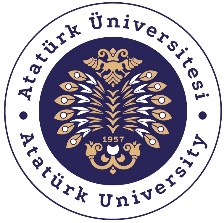 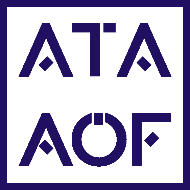 T.C.ATATÜRK ÜNİVERSİTESİ REKTÖRLÜĞÜAÇIK VE UZAKTAN ÖĞRETİM FAKÜLTESİ DEKANLIĞINA 				                                                                       Kayıt Evrakı İade Talebi              Kesin kayıt işlemlerinde vermiş olduğum lise / önlisans / lisans diplomamın aslının tarafıma iade edilmesi hususunda gereğini bilgilerinize arz ederim.                                                                                			Tarih:İmza:Not:  Fotokopi ve onaylı suret iade edilmemekte olup, sadece ilgili evrakın aslı iade edilmektedir.KİMLİK BİLGİLERİ (Lütfen tüm alanları doldurunuz)KİMLİK BİLGİLERİ (Lütfen tüm alanları doldurunuz)T.C. Kimlik NumarasıAdı ve SoyadıÖğrenci NumarasıBölümü / ProgramıTelefon / e-postaGüncel adres